                                                                    دانشگاه علوم پزشکی و خدمات بهداشتی و درمانی زابل         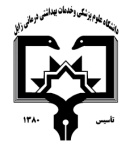                                                                                                     معاونت آموزشی                                                      مرکز مطالعات و توسعه آموزش علوم پزشکی دانشگاه علوم پزشکی                                                                                                                                                      فرم طرح درس روزانه*موارد مدنظر ارزشیابی: حضور فعال در کلاس           سئوالات کلاسی              امتحان میان ترم               پروژه درسی              کنفرانس – ترجمه            فعالیت علمی و گزارش کار           امتحان پایان نیمسال                 سایر*منابع درسی مورد استفاده : 1- Hugo&Rusell Pharmaceutical Microbiology, The latest edition2- Denyer&Baird: Handbook of Microbiological Quality Control: Pharmaceuticals and Medical Devices ِ 3- British Pharmacopeia (BP)4-The United State Pharmacopeia (USP)5- فارماکوپه ایران *هدف کلی درس : آشنا ساختن دانشجويان با مفاهيم آلودگی میکروبی داروها، روشهای پیشگیری،کنترل و مهار آلودگی میکروبی داروها، مواد محافظ، روشهای تعیین قدرت (پتانسی و مواد ضد میکروبی (
آنتی بیوتیک ها)*شرح مختصری از درس:  :  در این درس دانشجو با روش های  عملی مختلف ارزیابی آلودگی های میکروبی در فرآورده های دارویی غیر استریل و استریل مطابق روش های فارماکوپه ای آشنا می شود تا بتواند با استفاده از این روش ها از ایمن بودن و عدم آلودگی فرآورده های دارویی اطمینان حاصل کند. همچنین تعیین مقدار آنتی بیوتیک ها با روش میکروبی را به طور عملی آموزش ببیند.دانشکده:  داروسازی                                                                                                  نام مدرس:   خدیجه حمیدیان                                                      رتبه علمی: استادیارنام درس:     کنترل میکروبی داروها                              کد درس:                                    نوع درس(تئوری /عملی): عملی                                 تعداد واحد : 1                        میزان ساعت :  هر جلسه 2 ساعترشته تحصیلی فراگیران:  داروسازی                                                                    مقطع تحصیلی فراگیران :        دکتری عمومی                                               نیمسال ارائه درس: دوم 1401-1400شماره جلسه اهداف اختصاصی (رئوس مطالب همان جلسه)اهداف ویژه رفتاری همان جلسه(دانشجو پس از ارائه درس قادر خواهد بود)حیطه ایجاد تغییرات پس از آموزش          ( شناختی،روان حرکتی،عاطفی) روش های یاددهی-یادگیریمواد و وسایل آموزشی تکالیف دانشجو 1آشنایی با نحوه تهیه و استریل کردن محیط کشت جامد و مایعفعال کردن، پاساژ دادن و ذخیره کردن میکروب هامحیط کشت های جامد و مایع استریل جهت انجام آزمایش تهیه نماید.فعال سازی فرم لیوفیلیزه باکتری، کشت و ذخیره کردن آن را انجام دهد.شناختیارائه ی درس توسط استاد               ارائه دستور کار انجام آزمایش هر جلسه کامپیوترارائه گزارش کارشماره جلسه اهداف اختصاصی (رئوس مطالب همان جلسه)اهداف ویژه رفتاری همان جلسه(دانشجو پس از ارائه درس قادر خواهد بود)حیطه ایجاد تغییرات پس از آموزش          ( شناختی،روان حرکتی،عاطفی) روش های یاددهی-یادگیریمواد و وسایل آموزشی تکالیف دانشجو 2محدودیت میکروبی فرآورده های دارویی شفاف (بخش اول: شمارش میکروبی).شمارش میکروبی فرآورده های دارویی شفاف (مانند شربت) را با روش کشت آمیخته (پور پلیت) انجام دهد.میکروارگانیسم های موجود در فرآورده را با روش پور پلیت محاسبه کند.نتایج بدست آمده را با معیار پذیرش فارماکوپه مقایسه نماید.شناختیارائه ی درس توسط استاد               ارائه دستور کار انجام آزمایش هر جلسه کامپیوترارائه گزارش کارشماره جلسه اهداف اختصاصی (رئوس مطالب همان جلسه)اهداف ویژه رفتاری همان جلسه(دانشجو پس از ارائه درس قادر خواهد بود)حیطه ایجاد تغییرات پس از آموزش          ( شناختی،روان حرکتی،عاطفی) روش های یاددهی-یادگیریمواد و وسایل آموزشی تکالیف دانشجو 3محدودیت میکروبی فرآورده های دارویی کدر مانند سوسپاسیون خوراکی  (شمارش میکروبی)شمارش میکروبی فرآورده های دارویی کدر (مانند سوسپانسیون) را با روش بیشترین تعداد احتمالی  (MPN) انجام دهد.میکروارگانیسم های موجود در فرآورده را با روش روش بیشترین تعداد احتمالی  (MPN) محاسبه کند.نتایج بدست آمده را با معیار پذیرش فارماکوپه مقایسه نماید.شناختیارائه درس توسط استاد              ارائه دستور کار انجام آزمایش هر جلسه کامپیوترارائه گزارش کارشماره جلسه اهداف اختصاصی (رئوس مطالب همان جلسه)اهداف ویژه رفتاری همان جلسه(دانشجو پس از ارائه درس قادر خواهد بود)حیطه ایجاد تغییرات پس از آموزش          ( شناختی،روان حرکتی،عاطفی) روش های یاددهی-یادگیریمواد و وسایل آموزشی تکالیف دانشجو 4تعیین اثر بخشی مواد محافظ ضد میکروبی در یک نمونه شربت خوراکی موجود در بازار Challenge Test (1)با روش های ارزیابی ماده محافظ در سیستم های دارویی آشنا باشد.آزمون چالش را بتواند برای یک نمونه شربت دارویی انجام دهد.شناختیارائه ی درس توسط استاد               ارائه دستور کار انجام آزمایش هر جلسه کامپیوترارائه گزارش کارشماره جلسه اهداف اختصاصی (رئوس مطالب همان جلسه)اهداف ویژه رفتاری همان جلسه(دانشجو پس از ارائه درس قادر خواهد بود)حیطه ایجاد تغییرات پس از آموزش          ( شناختی،روان حرکتی،عاطفی) روش های یاددهی-یادگیریمواد و وسایل آموزشی تکالیف دانشجو 5ادامه تعیین اثر بخشی مواد محافظ ضد میکروبی در یک نمونه شربت خوراکی موجود در بازارChallenge Test (2)نمونه برداری و کشت نمونه در فواصل خواسته شده در آزمون چالش را انجام دهد.نتایج آزمون چالش را با معیار پذیرش فارماکوپه مقایسه و بر اساس آن ها کارایی ماده محافظ را بیان کند.شناختیارائه ی درس توسط استاد               ارائه دستور کار انجام آزمایش هر جلسه کامپیوترارائه گزارش کارشماره جلسه اهداف اختصاصی (رئوس مطالب همان جلسه)اهداف ویژه رفتاری همان جلسه(دانشجو پس از ارائه درس قادر خواهد بود)حیطه ایجاد تغییرات پس از آموزش          ( شناختی،روان حرکتی،عاطفی) روش های یاددهی-یادگیریمواد و وسایل آموزشی تکالیف دانشجو 6بررسی سترونی فرآورده تزریقی به روش انتقال مستقیم آزمون سترونی با روش انتقال مستقیم انجام دهد.نتایج آزمون (نتیجه گیری سترون بودن فرآورده) را تفسیر کند.شناختیارائه ی درس توسط استاد               ارائه دستور کار انجام آزمایش هر جلسه کامپیوترارائه گزارش کارشماره جلسه اهداف اختصاصی (رئوس مطالب همان جلسه)اهداف ویژه رفتاری همان جلسه(دانشجو پس از ارائه درس قادر خواهد بود)حیطه ایجاد تغییرات پس از آموزش          ( شناختی،روان حرکتی،عاطفی) روش های یاددهی-یادگیریمواد و وسایل آموزشی تکالیف دانشجو 7تعیین مقدار آنتی بیوتیک با استفاده از تکنیک انتشار در محیط جامدمقدمات لازم جهت تعیین پتانسی آنتی بیوتیک را از فارماکوپه استخراج کند.پتانسی آنتی بیوتیک را با روش انتشار در آگار انجام دهد.محاسبات مربوط به تعیین پتانسی آنتی بیوتیک با روش انتشار در آگار را انجام دهد.شناختیارائه ی درس توسط استاد               ارائه دستور کار انجام آزمایش هر جلسه کامپیوترارائه گزارش کارشماره جلسه اهداف اختصاصی (رئوس مطالب همان جلسه)اهداف ویژه رفتاری همان جلسه(دانشجو پس از ارائه درس قادر خواهد بود)حیطه ایجاد تغییرات پس از آموزش          ( شناختی،روان حرکتی،عاطفی) روش های یاددهی-یادگیریمواد و وسایل آموزشی تکالیف دانشجو 8تعیین مقدار آنتی بیوتیک با استفاده از تکنیک کدورت سنجی مقدمات لازم جهت تعیین پتانسی آنتی بیوتیک را از فارماکوپه استخراج کند.پتانسی آنتی بیوتیک را با روش کدورت سنجی انجام دهد.محاسبات مربوط به تعیین پتانسی آنتی بیوتیک با روش کدورت سنجی را انجام دهد.شناختیارائه ی درس توسط استاد               ارائه دستور کار انجام آزمایش هر جلسه کامپیوترارائه گزارش کارشماره جلسه اهداف اختصاصی (رئوس مطالب همان جلسه)اهداف ویژه رفتاری همان جلسه(دانشجو پس از ارائه درس قادر خواهد بود)حیطه ایجاد تغییرات پس از آموزش          ( شناختی،روان حرکتی،عاطفی) روش های یاددهی-یادگیریمواد و وسایل آموزشی تکالیف دانشجو 9تعیین حداقل غلظت مهاری رشد میکروارگانیسم (MIC)حداقل غلظت مهاری ماده ضد میکروبی را با روش رقیق سازی در محیط مایع تعیین نماید.شناختیارائه ی درس توسط استاد               ارائه دستور کار انجام آزمایش هر جلسه کامپیوتر....ارائه گزارش کار